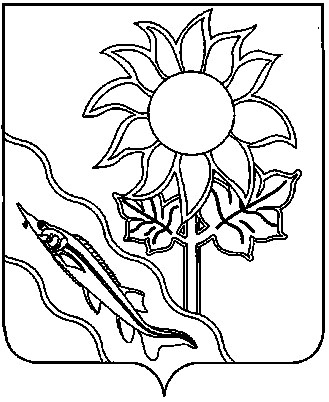 АДМИНИСТРАЦИЯ АЛЕКСАНДРОВСКОГО СЕЛЬСКОГО ПОСЕЛЕНИЯ ЕЙСКОГО РАЙОНАП О С Т А Н О В Л Е Н И Ес. АлександровкаО внесении изменений в постановление администрации Александровского сельского поселения Ейского района от 26 мая 2016 года № 109«Об образовании комиссии по соблюдению требований к служебному поведению муниципальных служащих Александровского сельского поселения Ейского района и урегулированию конфликта интересов»В соответствии с Федеральным законом от 10 июля 2023 года 
№ 286-ФЗ «О внесении изменений в отдельные законодательные акты Российской Федерации», Уставом Александровского сельского поселения Ейского района, п о с т а н о в л я ю:1. Внести в Положение о комиссии по соблюдению требований к служебному поведению муниципальных служащих Александровского сельского поселения Ейского района и урегулированию конфликта интересов,  утвержденное постановлением администрации Александровского сельского поселения Ейского района от 26 мая 2016 года № 109 следующие изменения:а) дополнить пункт 3.1.2 абзацем следующего содержания:«уведомление муниципального служащего, руководителя подведомственного муниципального учреждения о возникновении независящих от него обстоятельств, препятствующих соблюдению ограничений и запретов, требований о предотвращении или об урегулировании конфликта интересов и исполнению обязанностей, установленных федеральными законами в целях противодействия коррупции, поданное в порядке, предусмотренном статьей 13 Федерального закона от 25 декабря 2008 г. № 273-ФЗ «О противодействии коррупции»;б) дополнить подпунктом 3.19.4. следующего содержания;«3.19.4. По итогам рассмотрения вопроса, указанного в абзаце пятом подпунктом 3.1.2. пункта 3.1 настоящего Положения, Комиссия принимает одно из следующих решений:1) признать несоблюдение муниципальным служащим, руководителем подведомственного учреждения ограничений и запретов, требований о предотвращении или об урегулировании конфликта интересов и неисполнение обязанностей, установленных федеральными законами в целях противодействия коррупции, следствием независящих от него обстоятельств; 2) признать отсутствие причинно-следственной связи между возникновением обстоятельств препятствующих соблюдению ограничений и запретов, требований о предотвращении или об урегулировании конфликта интересов, и неисполнением обязанностей, установленных федеральными законами в целях противодействия коррупции, и невозможностью соблюдения таких ограничений, запретов и требований, а также исполнение таких обязанностей. В этом случае комиссия рекомендует работодателю муниципального служащего, руководителя подведомственного муниципального учреждения применить к муниципальному служащему, руководителю подведомственного муниципального учреждения конкретную меру ответственности.».2. Общему отделу администрации Александровского сельского  поселения Ейского района (Кошлец) обнародовать настоящее постановление в специально установленных местах в соответствии с Порядком опубликования (обнародования) муниципальных правовых актов, затрагивающих права, свободы и обязанности человека и гражданина и разместить настоящее постановление на официальном сайте Александровского сельского поселения в сети «Интернет».3. Постановление вступает в силу со дня его обнародования.Глава Александровского сельского поселения Ейского района                                                               С.А.Щегольковаот26.02.2024№9